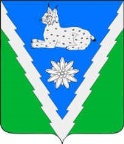 АДМИНИСТРАЦИЯ МЕЗМАЙСКОГО СЕЛЬСКОГО ПОСЕЛЕНИЯАПШЕРОНСКОГО РАЙОНАПОСТАНОВЛЕНИЕот 6 октября 2023 года                                                                              № 110п. МезмайОб утверждении нормативов потребления твердого топлива для населения Мезмайского сельского поселения Апшеронского районаС целью реализации прав на меры социальной поддержки льготников, проживающих в домах с печным отоплением, руководствуясь Федеральным законом   от  6 октября 2003 года № 131-ФЗ  «Об общих принципах организации местного самоуправления в Российской Федерации», статьей 157 Жилищного кодекса РФ, постановлением главы администрации (Губернатора) Краснодарского края от 6 апреля 2006 г. N 244 "О мерах по стабильному обеспечению населения Краснодарского края твердым топливом", Уставом Мезмайского сельского поселения Апшеронского района, постановляю:  1.Утвердить нормативы потребления твердого топлива (дрова) для населения Мезмайского сельского поселения Апшеронского района: - твердое топливо (дрова) в месяц отопительного периода – 0,035 м3/кв.м.;- твердое топливо (дрова) на отопление в месяц – 0,0175 м3/кв.м.2. Признать утратившим силу постановление администрации Мезмайского сельского поселения Апшеронского района от 12.05.2009г. № 5 «Об утверждении нормативов потребления твердого топлива для населения Мезмайского сельского поселения Апшеронского района».   3. Контроль за выполнением настоящего постановления оставляю за собой. 4.  Настоящее постановление вступает в силу после его подписания.ГлаваМезмайского сельского поселенияАпшеронского района                                                                А.А.Иванцов